GGS AM WEYER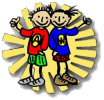 Städt. GemeinschaftsgrundschuleHügelstraße 19  - 46539 DinslakenGGS AM WEYERStädt. GemeinschaftsgrundschuleHügelstraße 19  - 46539 DinslakenGGS AM WEYERStädt. GemeinschaftsgrundschuleHügelstraße 19  - 46539 DinslakenGGS AM WEYERStädt. GemeinschaftsgrundschuleHügelstraße 19  - 46539 DinslakenGGS AM WEYERStädt. GemeinschaftsgrundschuleHügelstraße 19  - 46539 DinslakenGGS AM WEYERStädt. GemeinschaftsgrundschuleHügelstraße 19  - 46539 DinslakenGGS AM WEYERStädt. GemeinschaftsgrundschuleHügelstraße 19  - 46539 DinslakenGGS AM WEYERStädt. GemeinschaftsgrundschuleHügelstraße 19  - 46539 DinslakenGGS AM WEYERStädt. GemeinschaftsgrundschuleHügelstraße 19  - 46539 DinslakenGGS AM WEYERStädt. GemeinschaftsgrundschuleHügelstraße 19  - 46539 DinslakenGGS AM WEYERStädt. GemeinschaftsgrundschuleHügelstraße 19  - 46539 DinslakenGGS AM WEYERStädt. GemeinschaftsgrundschuleHügelstraße 19  - 46539 DinslakenZeugnis Klasse 4
(2. Halbjahr)für	«Vorname» «Nachname»geboren am	«Geburtsdatum» 	Klasse  «Klasse»	Schuljahr 201X/201 XFehlzeiten im Schuljahr: 0 Tage, davon unentschuldigt: 0 TageZeugnis Klasse 4
(2. Halbjahr)für	«Vorname» «Nachname»geboren am	«Geburtsdatum» 	Klasse  «Klasse»	Schuljahr 201X/201 XFehlzeiten im Schuljahr: 0 Tage, davon unentschuldigt: 0 TageZeugnis Klasse 4
(2. Halbjahr)für	«Vorname» «Nachname»geboren am	«Geburtsdatum» 	Klasse  «Klasse»	Schuljahr 201X/201 XFehlzeiten im Schuljahr: 0 Tage, davon unentschuldigt: 0 TageZeugnis Klasse 4
(2. Halbjahr)für	«Vorname» «Nachname»geboren am	«Geburtsdatum» 	Klasse  «Klasse»	Schuljahr 201X/201 XFehlzeiten im Schuljahr: 0 Tage, davon unentschuldigt: 0 TageZeugnis Klasse 4
(2. Halbjahr)für	«Vorname» «Nachname»geboren am	«Geburtsdatum» 	Klasse  «Klasse»	Schuljahr 201X/201 XFehlzeiten im Schuljahr: 0 Tage, davon unentschuldigt: 0 TageZeugnis Klasse 4
(2. Halbjahr)für	«Vorname» «Nachname»geboren am	«Geburtsdatum» 	Klasse  «Klasse»	Schuljahr 201X/201 XFehlzeiten im Schuljahr: 0 Tage, davon unentschuldigt: 0 TageZeugnis Klasse 4
(2. Halbjahr)für	«Vorname» «Nachname»geboren am	«Geburtsdatum» 	Klasse  «Klasse»	Schuljahr 201X/201 XFehlzeiten im Schuljahr: 0 Tage, davon unentschuldigt: 0 TageZeugnis Klasse 4
(2. Halbjahr)für	«Vorname» «Nachname»geboren am	«Geburtsdatum» 	Klasse  «Klasse»	Schuljahr 201X/201 XFehlzeiten im Schuljahr: 0 Tage, davon unentschuldigt: 0 TageZeugnis Klasse 4
(2. Halbjahr)für	«Vorname» «Nachname»geboren am	«Geburtsdatum» 	Klasse  «Klasse»	Schuljahr 201X/201 XFehlzeiten im Schuljahr: 0 Tage, davon unentschuldigt: 0 TageZeugnis Klasse 4
(2. Halbjahr)für	«Vorname» «Nachname»geboren am	«Geburtsdatum» 	Klasse  «Klasse»	Schuljahr 201X/201 XFehlzeiten im Schuljahr: 0 Tage, davon unentschuldigt: 0 TageZeugnis Klasse 4
(2. Halbjahr)für	«Vorname» «Nachname»geboren am	«Geburtsdatum» 	Klasse  «Klasse»	Schuljahr 201X/201 XFehlzeiten im Schuljahr: 0 Tage, davon unentschuldigt: 0 TageZeugnis Klasse 4
(2. Halbjahr)für	«Vorname» «Nachname»geboren am	«Geburtsdatum» 	Klasse  «Klasse»	Schuljahr 201X/201 XFehlzeiten im Schuljahr: 0 Tage, davon unentschuldigt: 0 TageLernbereiche / Fächer:1)Lernbereiche / Fächer:1)Lernbereiche / Fächer:1)Lernbereiche / Fächer:1)Lernbereiche / Fächer:1)Lernbereiche / Fächer:1)Lernbereiche / Fächer:1)Lernbereiche / Fächer:1)Lernbereiche / Fächer:1)Lernbereiche / Fächer:1)Lernbereiche / Fächer:1)Lernbereiche / Fächer:1)ReligionslehreReligionslehreReligionslehreReligionslehreEnglischEnglischEnglischSachunterrichtSachunterrichtSachunterrichtDeutsch (Gesamtnote)Deutsch (Gesamtnote)Deutsch (Gesamtnote)Deutsch (Gesamtnote)MathematikMathematikMathematik- Sprachgebrauch- Sprachgebrauch- Sprachgebrauch- SprachgebrauchSportSportSport- Lesen- Lesen- Lesen- LesenMusikMusikMusik- Rechtschreiben- Rechtschreiben- Rechtschreiben- RechtschreibenKunstKunstKunstBemerkungen:Bemerkungen:Bemerkungen:Bemerkungen:Bemerkungen:Bemerkungen:Bemerkungen:Bemerkungen:Bemerkungen:Bemerkungen:Bemerkungen:Bemerkungen:Konferenzbeschluss vom: XX.XX.20XXKonferenzbeschluss vom: XX.XX.20XXKonferenzbeschluss vom: XX.XX.20XXKonferenzbeschluss vom: XX.XX.20XXKonferenzbeschluss vom: XX.XX.20XXKonferenzbeschluss vom: XX.XX.20XXKonferenzbeschluss vom: XX.XX.20XXKonferenzbeschluss vom: XX.XX.20XXKonferenzbeschluss vom: XX.XX.20XXKonferenzbeschluss vom: XX.XX.20XXKonferenzbeschluss vom: XX.XX.20XXKonferenzbeschluss vom: XX.XX.20XXDinslaken, den XX.XX.20XXDinslaken, den XX.XX.20XXDinslaken, den XX.XX.20XXDinslaken, den XX.XX.20XXDinslaken, den XX.XX.20XXDinslaken, den XX.XX.20XXDinslaken, den XX.XX.20XXDinslaken, den XX.XX.20XXDinslaken, den XX.XX.20XXDinslaken, den XX.XX.20XXDinslaken, den XX.XX.20XXDinslaken, den XX.XX.20XXSchraven / Schulleiter oder VertretungSchraven / Schulleiter oder VertretungSchraven / Schulleiter oder VertretungSchraven / Schulleiter oder Vertretung(Siegel)(Siegel)(Siegel)(Siegel)XXXXXX / Klassenlehrerin oder VertretungXXXXXX / Klassenlehrerin oder VertretungXXXXXX / Klassenlehrerin oder VertretungXXXXXX / Klassenlehrerin oder VertretungKenntnis genommen:Kenntnis genommen:Wiederbeginn des Unterrichts:Wiederbeginn des Unterrichts:Wiederbeginn des Unterrichts:nach Plannach Plannach PlanUnterschrift eines Erziehungsberechtigten *)Unterschrift eines Erziehungsberechtigten *)Unterschrift eines Erziehungsberechtigten *)Unterschrift eines Erziehungsberechtigten *)Datum/UhrzeitDatum/UhrzeitDatum/Uhrzeit1)Bei der Bewertung der Schülerleistungen in Zeugnissen werden die folgenden Notenstufen gemäß § 48 Abs. 3 Schulgesetz NRW zugrunde gelegt:sehr gut (1);  gut (2);  befriedigend (3);  ausreichend (4);  mangelhaft (5);  ungenügend (6).Bei der Bewertung der Schülerleistungen in Zeugnissen werden die folgenden Notenstufen gemäß § 48 Abs. 3 Schulgesetz NRW zugrunde gelegt:sehr gut (1);  gut (2);  befriedigend (3);  ausreichend (4);  mangelhaft (5);  ungenügend (6).Bei der Bewertung der Schülerleistungen in Zeugnissen werden die folgenden Notenstufen gemäß § 48 Abs. 3 Schulgesetz NRW zugrunde gelegt:sehr gut (1);  gut (2);  befriedigend (3);  ausreichend (4);  mangelhaft (5);  ungenügend (6).Bei der Bewertung der Schülerleistungen in Zeugnissen werden die folgenden Notenstufen gemäß § 48 Abs. 3 Schulgesetz NRW zugrunde gelegt:sehr gut (1);  gut (2);  befriedigend (3);  ausreichend (4);  mangelhaft (5);  ungenügend (6).Bei der Bewertung der Schülerleistungen in Zeugnissen werden die folgenden Notenstufen gemäß § 48 Abs. 3 Schulgesetz NRW zugrunde gelegt:sehr gut (1);  gut (2);  befriedigend (3);  ausreichend (4);  mangelhaft (5);  ungenügend (6).Bei der Bewertung der Schülerleistungen in Zeugnissen werden die folgenden Notenstufen gemäß § 48 Abs. 3 Schulgesetz NRW zugrunde gelegt:sehr gut (1);  gut (2);  befriedigend (3);  ausreichend (4);  mangelhaft (5);  ungenügend (6).Bei der Bewertung der Schülerleistungen in Zeugnissen werden die folgenden Notenstufen gemäß § 48 Abs. 3 Schulgesetz NRW zugrunde gelegt:sehr gut (1);  gut (2);  befriedigend (3);  ausreichend (4);  mangelhaft (5);  ungenügend (6).Bei der Bewertung der Schülerleistungen in Zeugnissen werden die folgenden Notenstufen gemäß § 48 Abs. 3 Schulgesetz NRW zugrunde gelegt:sehr gut (1);  gut (2);  befriedigend (3);  ausreichend (4);  mangelhaft (5);  ungenügend (6).Bei der Bewertung der Schülerleistungen in Zeugnissen werden die folgenden Notenstufen gemäß § 48 Abs. 3 Schulgesetz NRW zugrunde gelegt:sehr gut (1);  gut (2);  befriedigend (3);  ausreichend (4);  mangelhaft (5);  ungenügend (6).Bei der Bewertung der Schülerleistungen in Zeugnissen werden die folgenden Notenstufen gemäß § 48 Abs. 3 Schulgesetz NRW zugrunde gelegt:sehr gut (1);  gut (2);  befriedigend (3);  ausreichend (4);  mangelhaft (5);  ungenügend (6).Bei der Bewertung der Schülerleistungen in Zeugnissen werden die folgenden Notenstufen gemäß § 48 Abs. 3 Schulgesetz NRW zugrunde gelegt:sehr gut (1);  gut (2);  befriedigend (3);  ausreichend (4);  mangelhaft (5);  ungenügend (6).Bei der Bewertung der Schülerleistungen in Zeugnissen werden die folgenden Notenstufen gemäß § 48 Abs. 3 Schulgesetz NRW zugrunde gelegt:sehr gut (1);  gut (2);  befriedigend (3);  ausreichend (4);  mangelhaft (5);  ungenügend (6).Bei der Bewertung der Schülerleistungen in Zeugnissen werden die folgenden Notenstufen gemäß § 48 Abs. 3 Schulgesetz NRW zugrunde gelegt:sehr gut (1);  gut (2);  befriedigend (3);  ausreichend (4);  mangelhaft (5);  ungenügend (6).Bei der Bewertung der Schülerleistungen in Zeugnissen werden die folgenden Notenstufen gemäß § 48 Abs. 3 Schulgesetz NRW zugrunde gelegt:sehr gut (1);  gut (2);  befriedigend (3);  ausreichend (4);  mangelhaft (5);  ungenügend (6).Bei der Bewertung der Schülerleistungen in Zeugnissen werden die folgenden Notenstufen gemäß § 48 Abs. 3 Schulgesetz NRW zugrunde gelegt:sehr gut (1);  gut (2);  befriedigend (3);  ausreichend (4);  mangelhaft (5);  ungenügend (6).Bei der Bewertung der Schülerleistungen in Zeugnissen werden die folgenden Notenstufen gemäß § 48 Abs. 3 Schulgesetz NRW zugrunde gelegt:sehr gut (1);  gut (2);  befriedigend (3);  ausreichend (4);  mangelhaft (5);  ungenügend (6).Bei der Bewertung der Schülerleistungen in Zeugnissen werden die folgenden Notenstufen gemäß § 48 Abs. 3 Schulgesetz NRW zugrunde gelegt:sehr gut (1);  gut (2);  befriedigend (3);  ausreichend (4);  mangelhaft (5);  ungenügend (6).Bei der Bewertung der Schülerleistungen in Zeugnissen werden die folgenden Notenstufen gemäß § 48 Abs. 3 Schulgesetz NRW zugrunde gelegt:sehr gut (1);  gut (2);  befriedigend (3);  ausreichend (4);  mangelhaft (5);  ungenügend (6).Bei der Bewertung der Schülerleistungen in Zeugnissen werden die folgenden Notenstufen gemäß § 48 Abs. 3 Schulgesetz NRW zugrunde gelegt:sehr gut (1);  gut (2);  befriedigend (3);  ausreichend (4);  mangelhaft (5);  ungenügend (6).Bei der Bewertung der Schülerleistungen in Zeugnissen werden die folgenden Notenstufen gemäß § 48 Abs. 3 Schulgesetz NRW zugrunde gelegt:sehr gut (1);  gut (2);  befriedigend (3);  ausreichend (4);  mangelhaft (5);  ungenügend (6).Bei der Bewertung der Schülerleistungen in Zeugnissen werden die folgenden Notenstufen gemäß § 48 Abs. 3 Schulgesetz NRW zugrunde gelegt:sehr gut (1);  gut (2);  befriedigend (3);  ausreichend (4);  mangelhaft (5);  ungenügend (6).Bei der Bewertung der Schülerleistungen in Zeugnissen werden die folgenden Notenstufen gemäß § 48 Abs. 3 Schulgesetz NRW zugrunde gelegt:sehr gut (1);  gut (2);  befriedigend (3);  ausreichend (4);  mangelhaft (5);  ungenügend (6).*)siehe § 123 Schulgesetz NRW; die Unterschrift eines Elternteils genügtsiehe § 123 Schulgesetz NRW; die Unterschrift eines Elternteils genügtsiehe § 123 Schulgesetz NRW; die Unterschrift eines Elternteils genügtsiehe § 123 Schulgesetz NRW; die Unterschrift eines Elternteils genügtsiehe § 123 Schulgesetz NRW; die Unterschrift eines Elternteils genügtsiehe § 123 Schulgesetz NRW; die Unterschrift eines Elternteils genügtsiehe § 123 Schulgesetz NRW; die Unterschrift eines Elternteils genügtsiehe § 123 Schulgesetz NRW; die Unterschrift eines Elternteils genügtsiehe § 123 Schulgesetz NRW; die Unterschrift eines Elternteils genügtsiehe § 123 Schulgesetz NRW; die Unterschrift eines Elternteils genügtsiehe § 123 Schulgesetz NRW; die Unterschrift eines Elternteils genügt